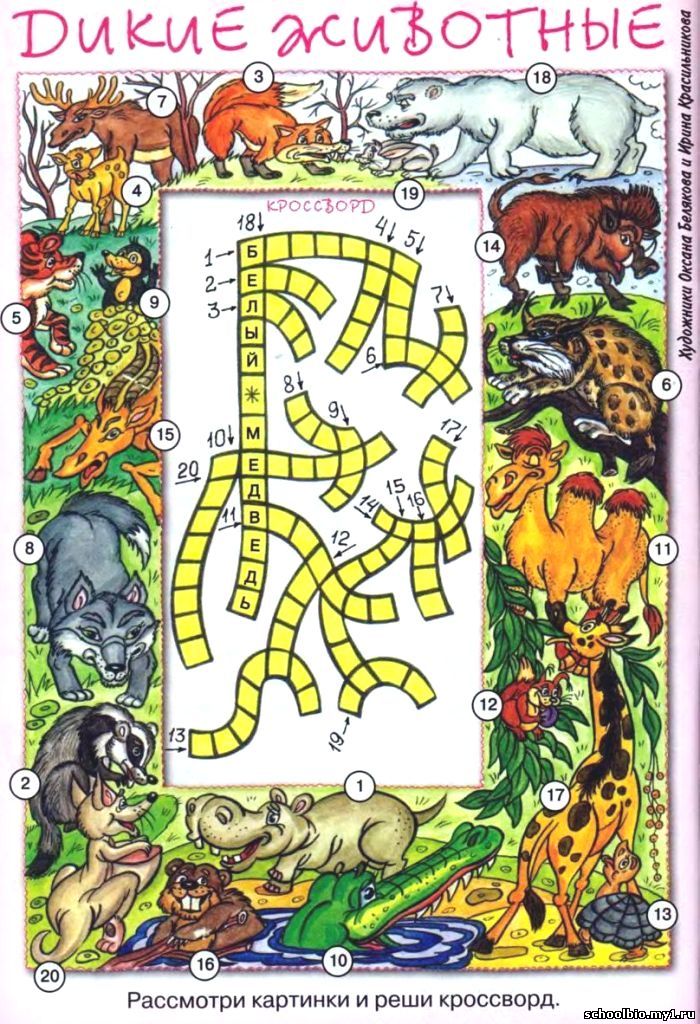 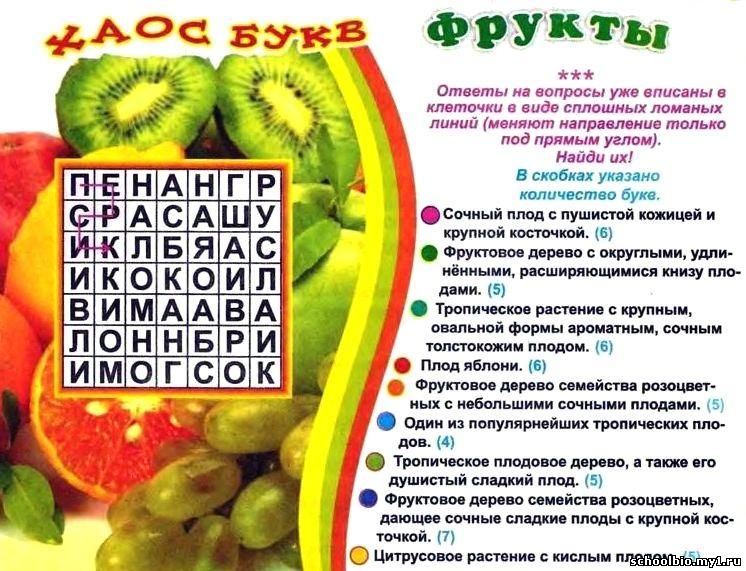 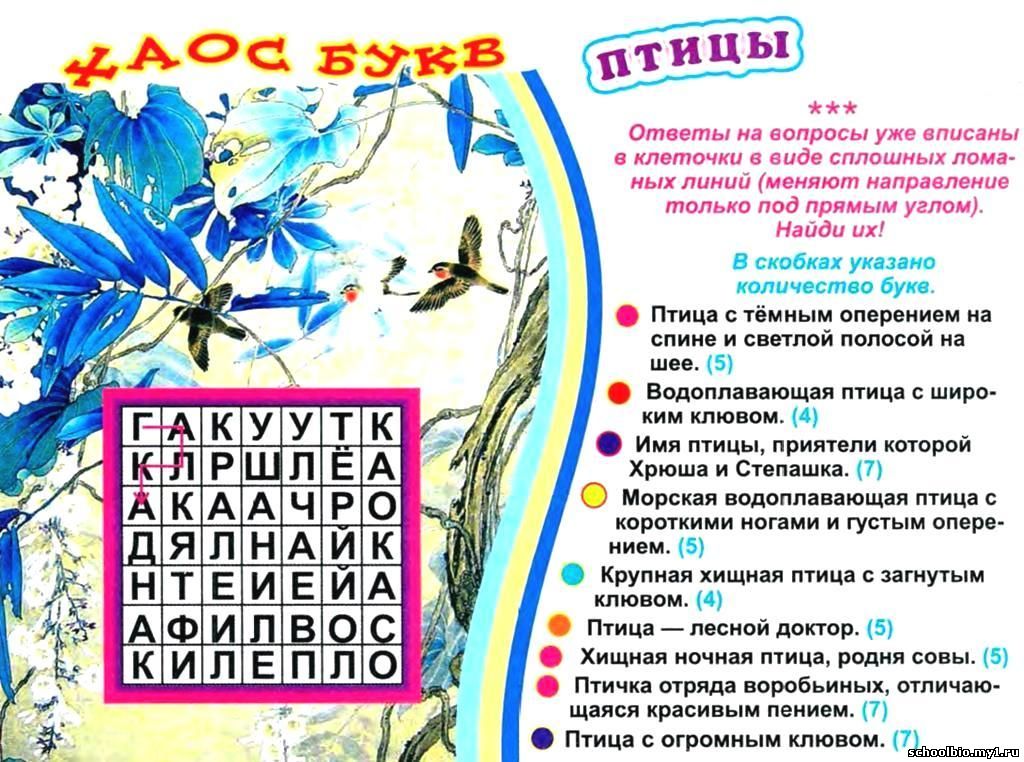 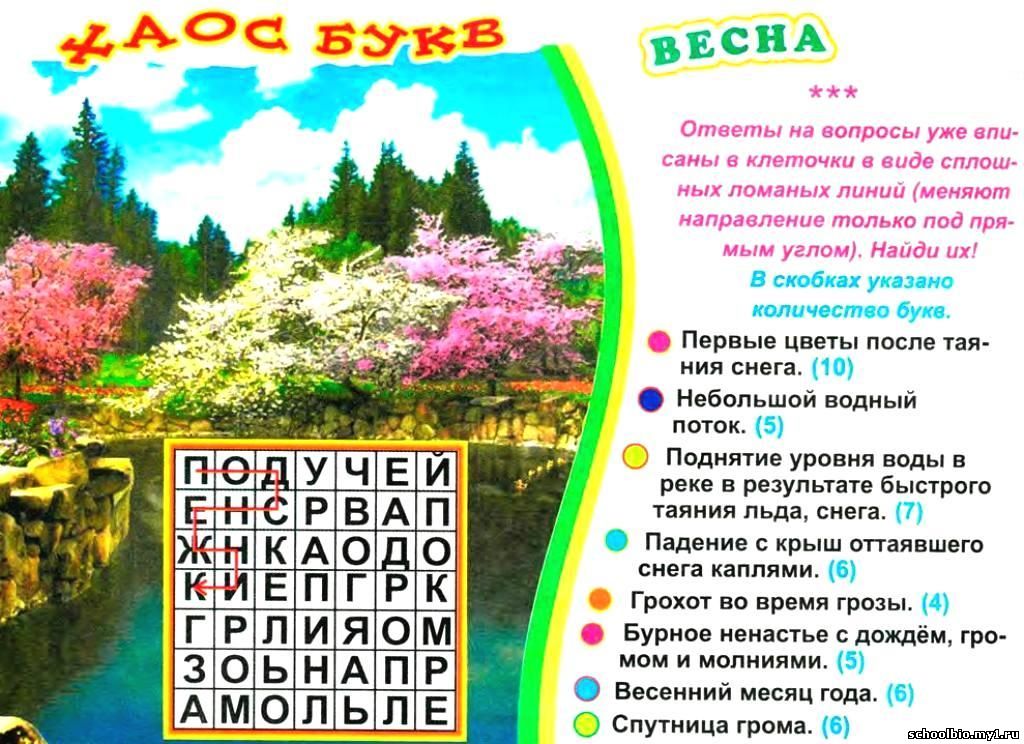 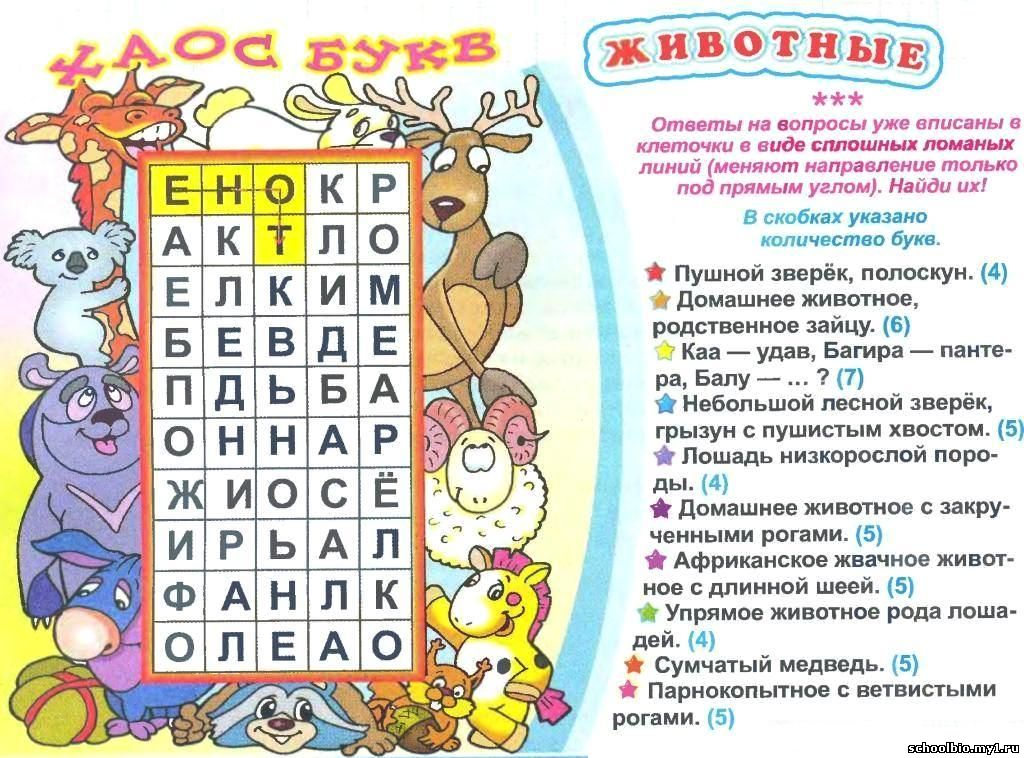 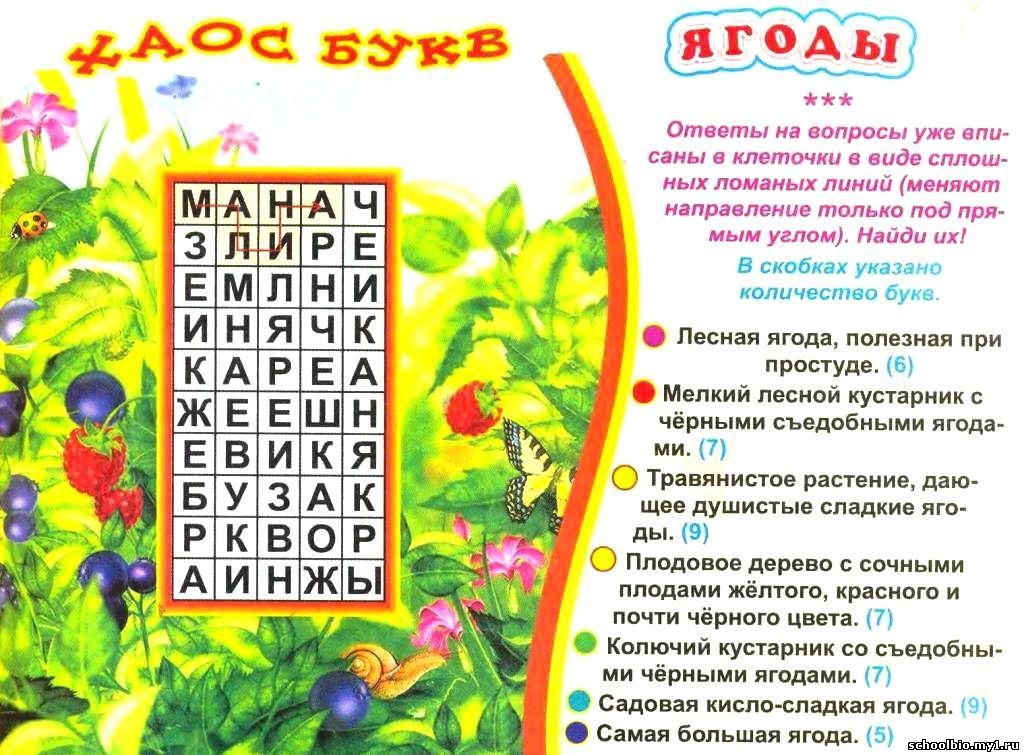 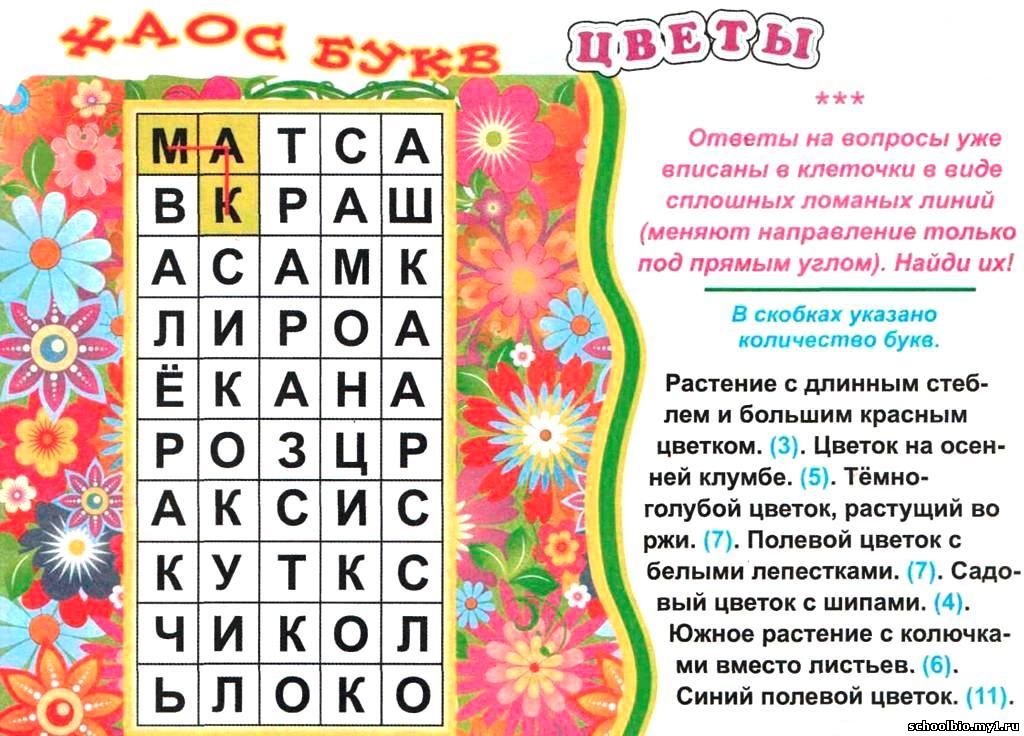 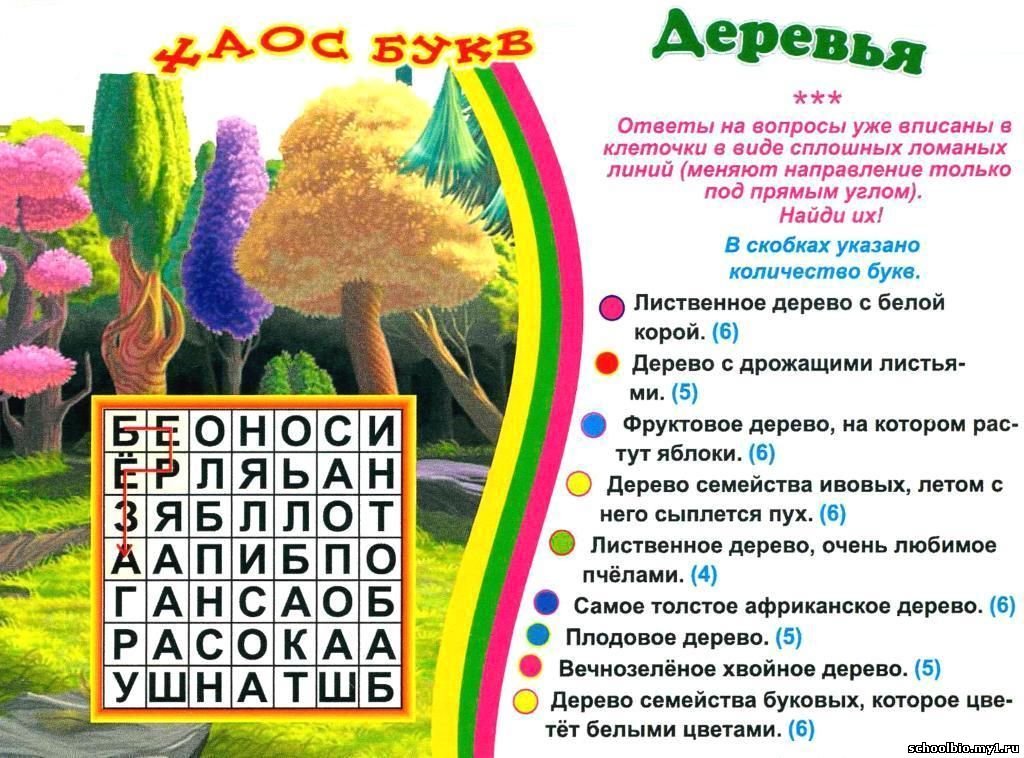 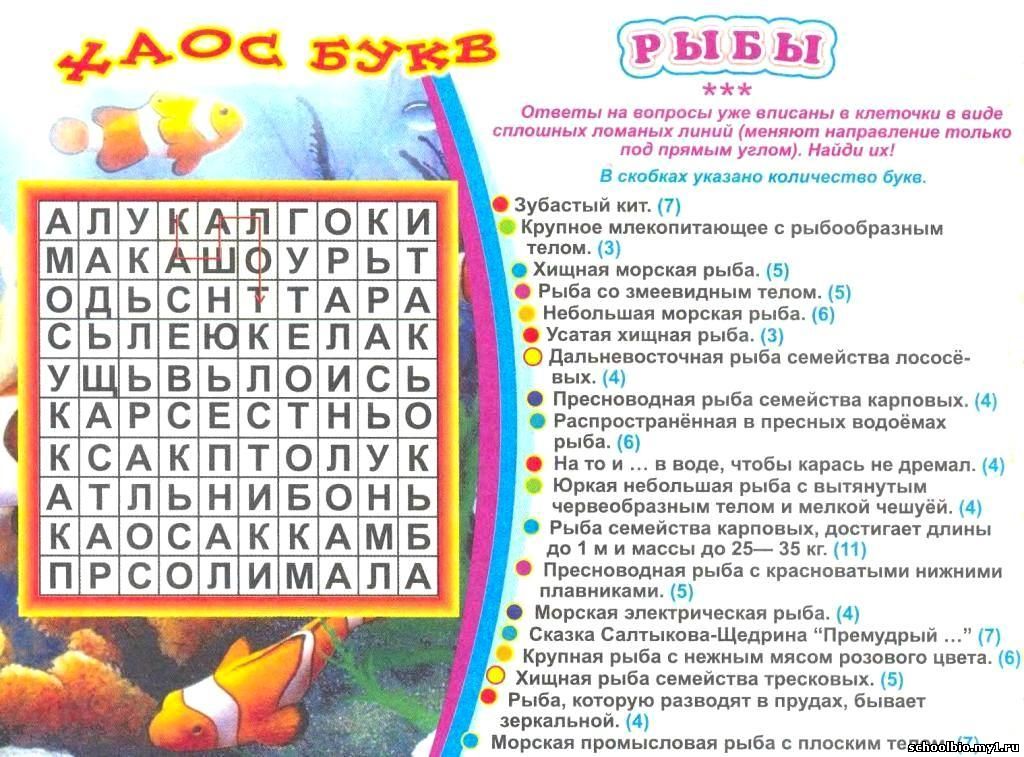 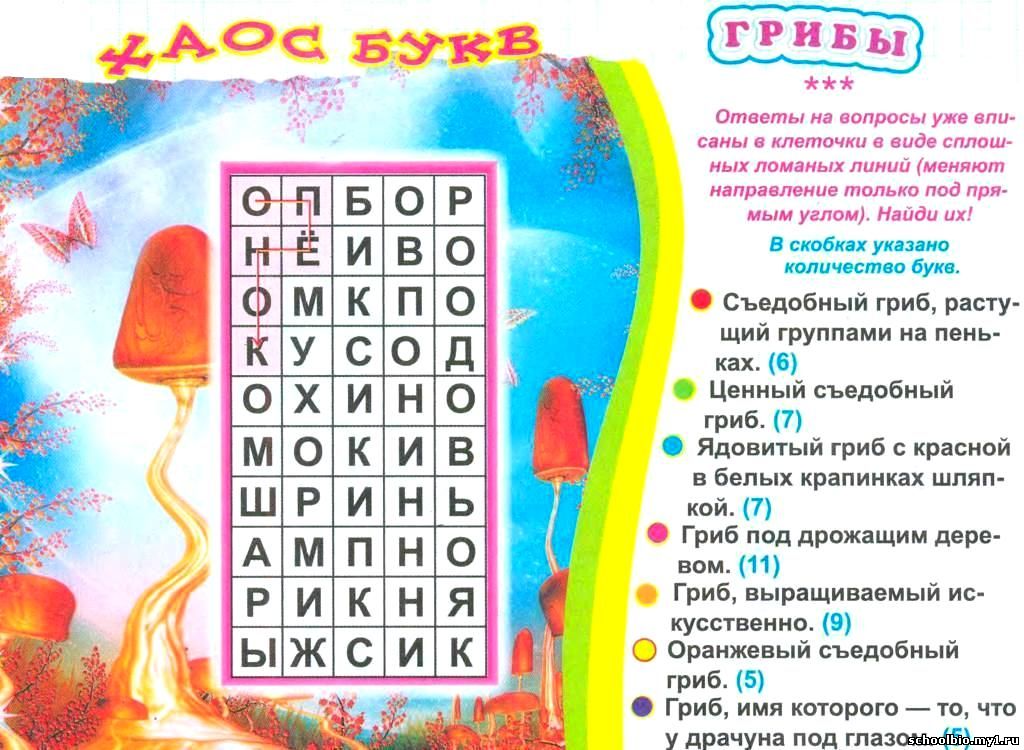 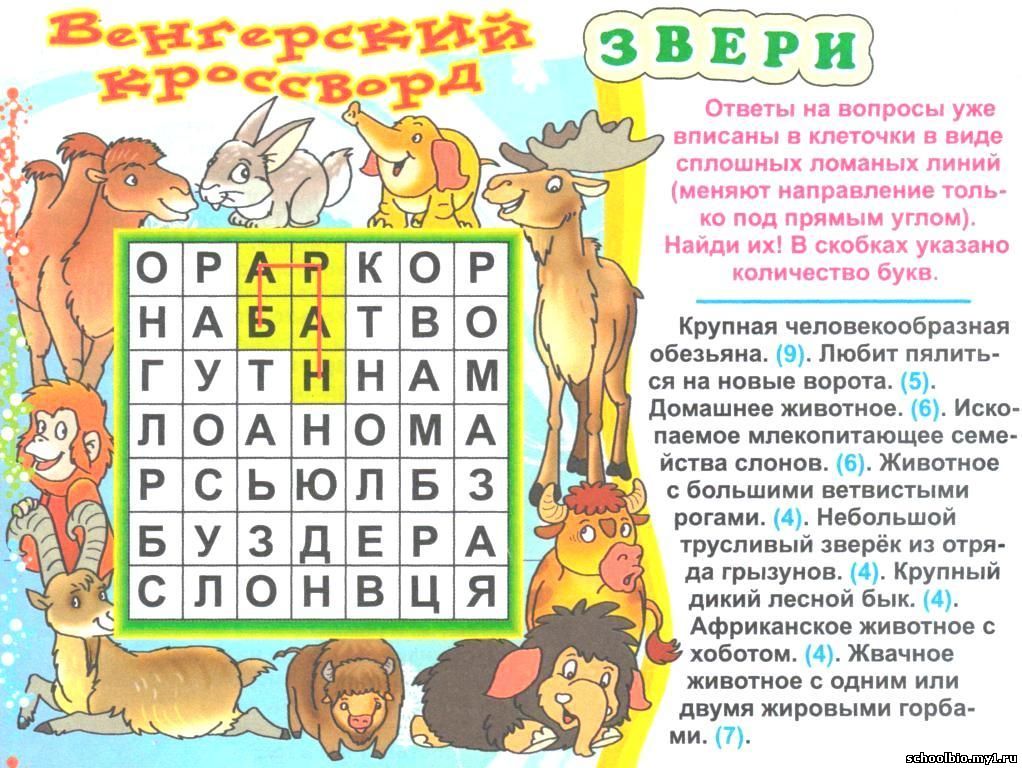 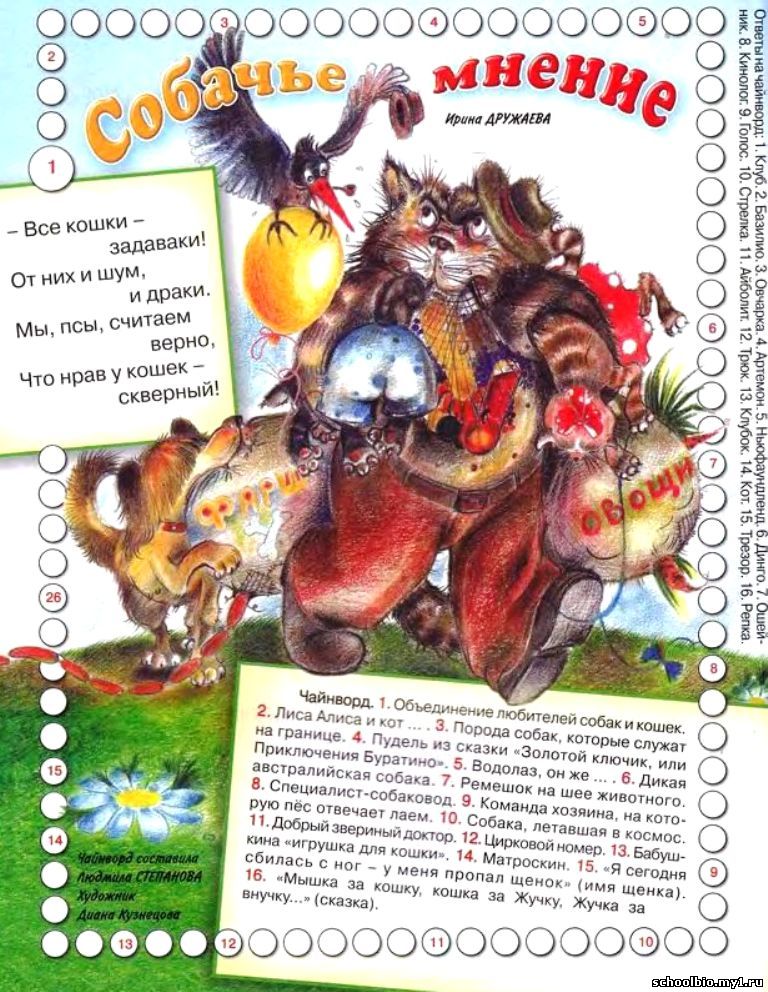 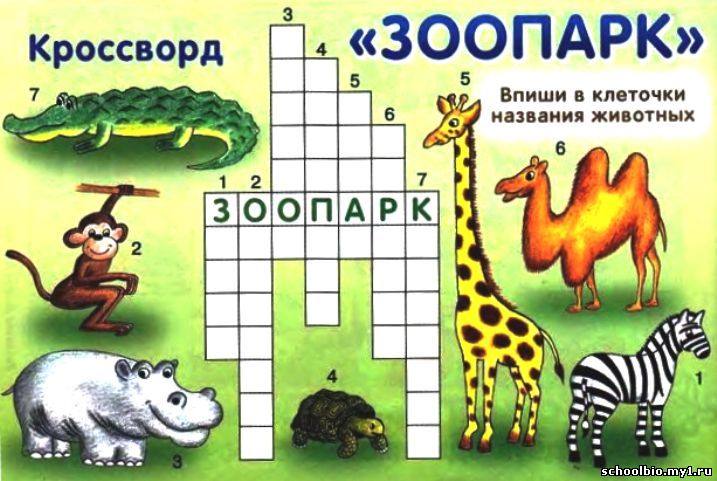 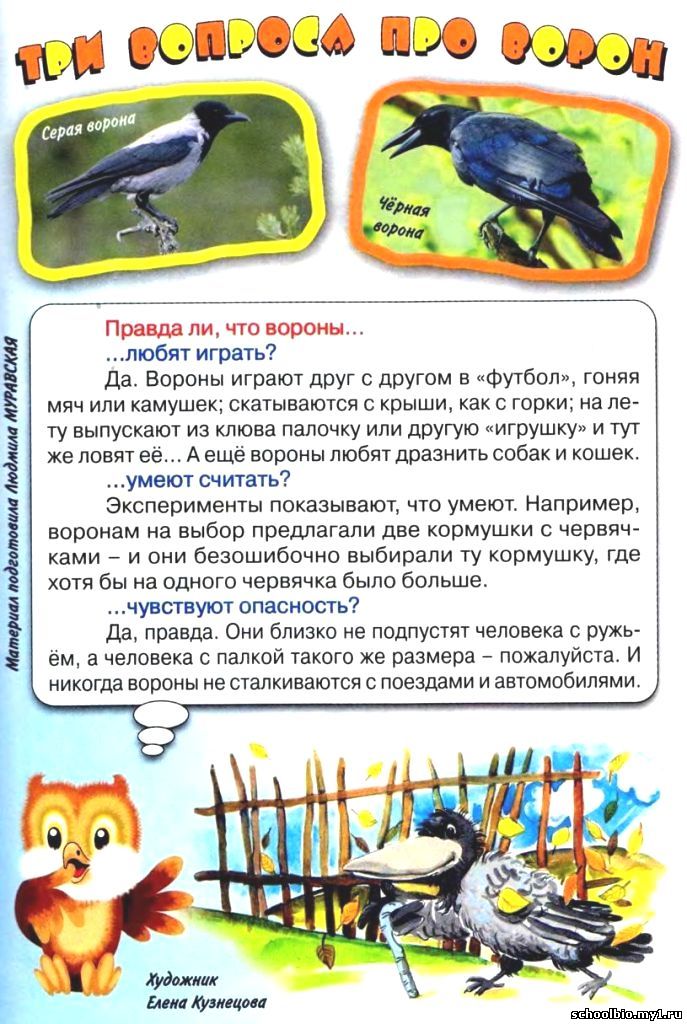 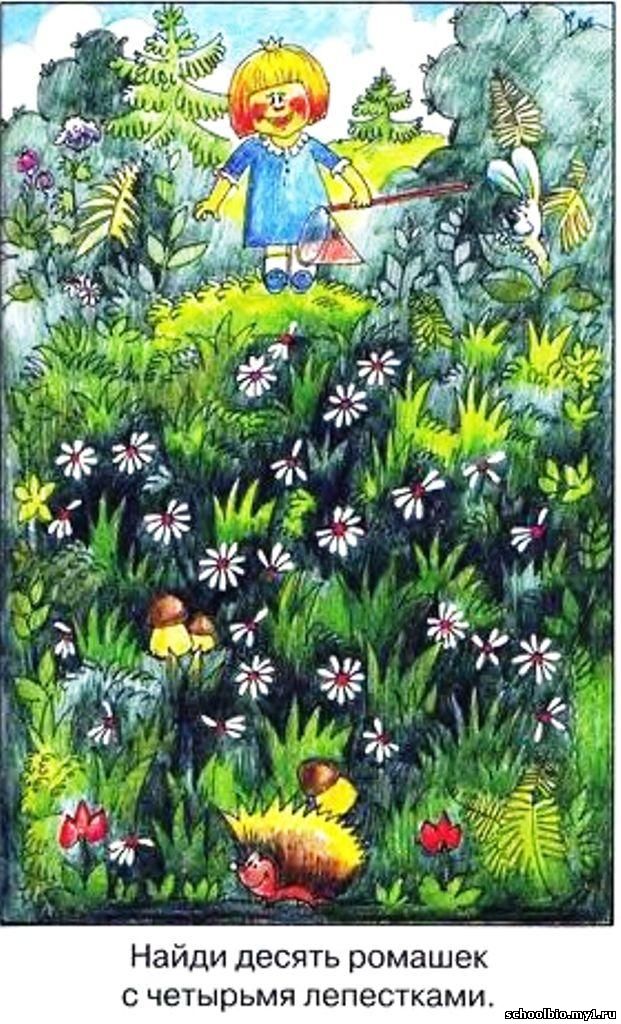 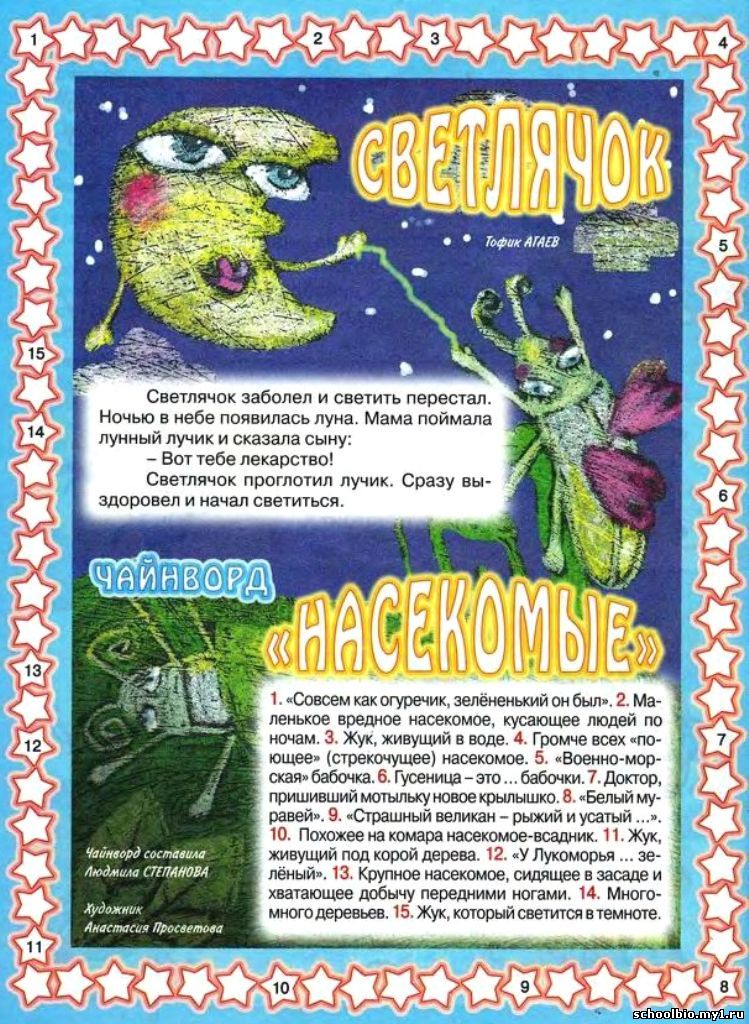 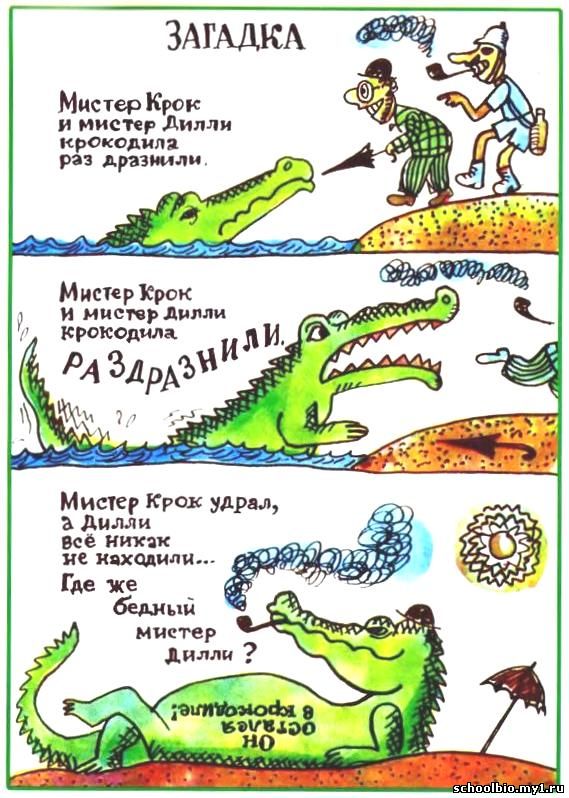 КРОССВОРД "НАСЕКОМЫЕ" С РИФМОВАННЫМИ ЗАДАНИЯМИ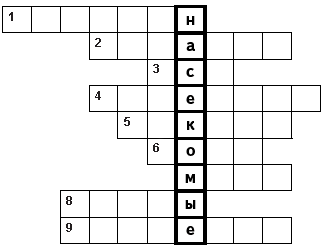 